Distinguished Service Award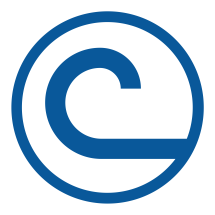 Due by August 31, 2019Email your entry to awards@email.nacdnet.orgNominee Information:Nominator information:   Same as above?Summary: The Distinguished Service Award recognizes 1.) an individual within the association, 2.) a conservation district, or 3.) a state association that has made significant contributions to the conservation and proper management of our nation’s natural resources.  Eligibility: Nominees who are individuals can be involved with districts or the association at any level, including past NACD officers and can be nominated posthumously. Nominations are accepted from any individual, organization, agency or conservation district.Selection: The recipient will be selected by the NACD Awards CommitteeAward: The recipient will be honored at the NACD Annual Meeting in Las Vegas, Nevada, this coming February. They will receive a complimentary registration to the meeting, a complimentary ticket to the Appreciation Banquet and a plaque. They will also be recognized in NACD publications and on the website. All nominees will receive certificates of honorable mention from the NACD president.Nomination Requirements: Nomination must also include a summary of the description suitable to use in promotion of your entry. Showcasing the high points of the nomination.Nominations should consist of a brief description (500 words or less) of the nominee’s efforts to demonstrate a commitment to conservation.  The key qualification is a keen interest in conserving our natural resources and a record of outstanding contributions to the cause of conservation.  2019 Distinguished Service AwardNominee:	Summarize your entry in five sentences or less – showcasing the high points of this nomination.Tell us in 500 words or less how the nominee listed above would qualify for this award based on the guidance given on the first page.Name:Address:City/State:Zip:Phone:Email:Name:Agency/Business/Organization:Address:City/State:Zip:Phone:Email: